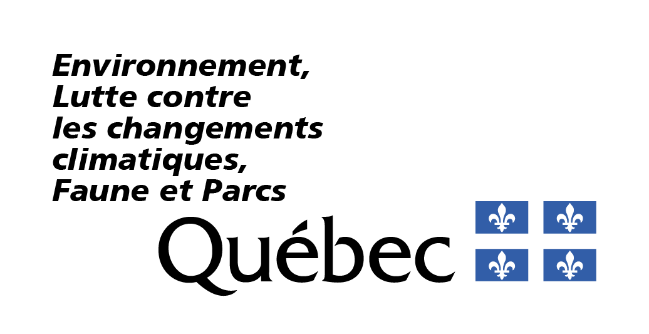 RenseignementsPortée du formulaireCe formulaire concerne la demande de renouvellement ou d’autorisation visée par l’article 33 ou l’article 34 de la Loi affirmant le caractère collectif des ressources en eau et favorisant une meilleure gouvernance de l’eau et des milieux associés (RLRQ, chapitre C 6.2), ci-après appelée Loi sur l’eau, assujettie à une autorisation en vertu du paragraphe 2 du premier alinéa de l’article 22 de la Loi sur la qualité de l’environnement (RLRQ, chapitre Q-2), ci-après appelée la LQE.L’article 33 de la Loi sur l’eau concerne les prélèvements d’eau ayant fait l’objet d’une autorisation en vertu de la LQE avant le 14 août 2014 et qui n’est pas assortie d’une période de validité. Ces prélèvements d’eau sont visés par la demande de renouvellement stipulée à l’article 365 du Règlement sur l’encadrement d’activités en fonction de leur impact sur l’environnement (RLRQ, chapitre Q-2, r. 17.1), ci-après appelé le REAFIE. Notez que le présent formulaire ne concerne pas les prélèvements d’eau effectués par une municipalité avant le 14 août 2014, afin d’alimenter un système d’aqueduc qu’elle exploite, et dont les autorisations ne sont pas soumises à une période de validité (art. 31.81 al. 3 de la LQE).L’article 34 de la Loi sur l’eau concerne les prélèvements d’eau en cours le 14 août 2014 et qui se poursuivent. Ils sont qualifiés de « légalement effectués » dans la mesure où, au moment de débuter son action de prélever l’eau, le responsable n’était pas tenu d’obtenir une autorisation en vertu de la LQE, et ce, même si les prélèvements atteignaient les critères d’assujettissement du régime d’autorisation des prélèvements d’eau à cette date. Ces prélèvements d’eau peuvent être continués dans les mêmes conditions jusqu’au 14 août 2024 ou pour une période supérieure correspondant à la période de validité fixée par règlement auquel ils seront assujettis en vertu des nouvelles dispositions de la LQE (art. 34 al. 1 Loi sur l’eau). À l’expiration de cette période, leur continuation est subordonnée à une autorisation délivrée conformément à ces nouvelles dispositions (art. 34 al. 2 Loi sur l’eau). Ces prélèvements d’eau sont assujettis à une autorisation en vertu de l’article 365 du REAFIE. Toutefois, les prélèvements d’eau effectués par une municipalité le 14 août 2014 afin d’alimenter un système d’aqueduc qu’elle exploite peuvent toutefois être continués après l’expiration de la période sans l’autorisation du ministre (art. 34 al. 3 Loi sur l’eau). Ces prélèvements d’eau sont assujettis à une autorisation en vertu de l’article 365 du REAFIE.L’article 364 du REAFIE précise une période de validité supérieure pour certains prélèvements d’eau visés par les articles 33 et 34 de la Loi sur l’eau : dans le cas où le préleveur est également titulaire d’une autorisation ministérielle relative à l’exploitation d’un établissement industriel visé par la section III du chapitre IV du titre I de la LQE, jusqu’à la date du renouvellement de cette autorisation qui est postérieure au 14 août 2024; dans le cas où le préleveur effectue un prélèvement d’eau dont le volume moyen par jour est égal ou supérieur à 5 000 000 litres, jusqu’au 14 août 2025; dans le cas où le préleveur effectue un prélèvement d’eau dont le volume moyen par jour est égal ou supérieur à 1 500 000 litres et inférieur à 5 000 000 litres, jusqu’au 14 août 2026; dans le cas où le préleveur effectue un prélèvement d’eau dont le volume moyen par jour est égal ou supérieur à 600 000 litres et inférieur à 1 500 000 litres, jusqu’au 14 août 2027; dans le cas où le préleveur effectue un prélèvement d’eau dont le volume moyen par jour est égal ou supérieur à 200 000 litres et inférieur à 600 000 litres, jusqu’au 14 août 2028; jusqu’au 14 août 2029 dans le cas où : le préleveur effectue un prélèvement d’eau dont le volume moyen par jour est inférieur à 200 000 litres; le préleveur exploite un site aquacole en milieu terrestre qui, pour chaque tonne de production annuelle, prélève un volume d’eau égal ou inférieur à 20 000 litres par heure et est autorisé, en vertu d’un certificat, à produire un rejet annuel de phosphore, dans ses effluents, égal ou inférieur à 4,2 kg par tonne de production.L’article 31.74 de la LQE définit un prélèvement d’eau comme étant l’action de prendre de l’eau par quelque moyen que ce soit. Aux fins de l’application du régime d’autorisation des prélèvements d’eau prévu dans la LQE, mais également des dispositions de la LQE relatives à l'Entente sur la ressource en eaux durables du bassin des Grands Lacs et du fleuve Saint Laurent, sont réputés constituer un seul prélèvement d’eau, les prélèvements d’eau effectués à chacun des sites de prélèvements qui sont reliés à un même établissement, à une même installation ou à un même système d’aqueduc (art. 167 al.1 REAFIE). Un prélèvement d’eau effectué par l’entremise d’un étang d’irrigation est considéré dans l’analyse d’une demande d’autorisation pour un prélèvement d’eau émanant d’un même établissement, d’une même installation ou d’un même système d’aqueduc (art. 167 al. 2 REAFIE).La demande de renouvellement visée par l’article 33 de la Loi sur l’eau et la demande d’autorisation visée par l’article 34 de la Loi sur l’eau doivent être présentées 6 mois avant la date d’expiration de leur période de validité (art. 365 al. 1 REAFIE). Les renseignements fournis relativement à ces demandes ont un caractère public (art. 365 al. 2 REAFIE). Les prélèvements d’eau visés par l’article 34 de la Loi sur l’eau ne peuvent être augmentés sans obtenir au préalable une autorisation (art. 34 al. 3 Loi sur l’eau). Le présent formulaire ne doit pas être utilisé pour une demande d’autorisation touchant le prélèvement d’eau soumis à une autorisation ministérielle en vertu du paragraphe 2 du premier alinéa de l’article 22 de la LQE ou pour une demande de modification d’une autorisation délivrée en vertu de la LQE après le 14 août 2014. Dans ces cas, la demande doit être faite en utilisant notamment le formulaire d’activité AM168 – Prélèvement d’eau et tout autre formulaire requis comme les formulaires généraux, les formulaires de déclaration, les formulaires d’impacts. Le formulaire de renouvellement AM-LQE 31.81 – Renouvellement d’un prélèvement d’eau doit être utilisé pour les renouvellements en vertu de l’article 31.81 de la LQE. Il s’agit du renouvellement d’autorisation présentant une période de validité. Fournir les renseignements demandésVous devez répondre à toutes les questions à moins d’indication contraire. Les réponses à fournir visent uniquement les activités décrites dans la portée de ce formulaire.Les renseignements demandés peuvent être fournis à même le formulaire ou dans un document joint à la présente demande, auquel cas vous devez indiquer le nom du document joint ainsi que la section où figurent lesdits renseignements. Notes :Les cases à cocher grisées ☐ R ☐ NR ☐ SO, figurant à l’extrémité droite des questions, sont réservées au ministère.Les termes suivis du point d’interrogation '?' sont définis dans le lexique situé à la fin du formulaire.Consignes particulièresLe présent formulaire inclut toutes les dispositions transitoires prévues au REAFIE. Par conséquent, les formulaires généraux, de description complémentaire ou d’impacts n’ont pas à être transmis à moins que le projet du demandeur comporte d’autres activités assujetties à une autorisation. La demande de renouvellement doit être faite par le titulaire de l’autorisation à renouveler. Lorsque la demande concerne des prélèvements d’eau pour lesquels aucune autorisation n’a été délivrée, tous les renseignements et les documents exigés par le REAFIE doivent être transmis.RéférencesLois et règlements liés au présent formulaire Site Web du Gouvernement du Québec – Lois et règlements du ministère, plus précisément : Loi sur la qualité de l’environnement (RLRQ, chapitre Q-2) – ci-après appelée la LQELoi affirmant le caractère collectif des ressources en eau et favorisant une meilleure gouvernance de l'eau et des milieux associés (RLRQ, chapitre C-6.2) – ci-après appelée la Loi sur l’eauRèglement sur l’encadrement d’activités en fonction de leur impact sur l’environnement (RLRQ, chapitre Q-2, r. 17.1) – ci-après appelé le REAFIERèglement sur le prélèvement des eaux et leur protection (RLRQ, chapitre Q-2 r, 35.2) – ci-après appelé le RPEPRèglement sur la qualité de l’eau potable (RLRQ, chapitre Q-2, r. 40) – ci-après appelé le RQEPRèglement sur les exploitations agricoles (RLRQ, chapitre Q-2, r. 26) – ci-après appelé le REARèglement sur l’évacuation et le traitement des eaux usées des résidences isolées (RLRQ, chapitre Q-2, r. 22) – ci-après appelé le RETEURIRèglement concernant les frais exigibles relatifs au régime d’autorisations environnementales et d’autres frais (RLRQ, chapitre Q-2) – ci-après appelé le RFERRA Loi sur certaines mesures permettant d’appliquer les lois en matière d’environnement et de sécurité des barrages (RLRQ, chapitre M-11.6) – ci-après appelée la LMALoi visant principalement à renforcer l’application des lois en matière d’environnement et de sécurité des barrages, à assurer une gestion responsable des pesticides et à mettre en œuvre certaines mesures du Plan pour une économie verte 2030 concernant les véhicules zéro émission (2022, chapitre 8) – ci-après appelé PL-102Documents de soutien, guides et outils de référence Guide de référence du REAFIE Site Web du ministère – Règlement sur le prélèvement des eaux et leur protectionGuide de réalisation des analyses de la vulnérabilité des sources destinées à l’alimentation en eau potable au QuébecGuide de détermination des aires de protection des prélèvements d’eau souterraine et des indices de vulnérabilité DRASTICGuide – Protection accordée aux prélèvements d’eau effectués à des fins de consommation humaine ou de transformation (chapitre VI)Guide sur les principes d’atténuation et de compensation des activités agricoles relativement aux installations de prélèvement d’eauSite Web du ministère – Eau potable, plus précisément :Guide de conception des installations de production d'eau potable (G1)Guide de conception des petites installations de production d'eau potable (G2) Directive 001, intitulée Captage et distribution de l’eauSite Web du ministère – Entente sur les ressources en eaux durables du bassin des Grands Lacs et du fleuve Saint-Laurent Carte délimitant la partie du territoire du Québec comprise dans le bassin du fleuve Saint-Laurent visé par l'Entente sur la ressource en eaux durables du bassin des Grands Lacs et du fleuve Saint-Laurent :  l'Annexe 0.A (article 31.89) de la LQETarificationPrécisez le type de système concerné par la demande (art. 6, annexe IV RFERRA).R NR SOL’entreprise compte-t-elle 10 employés ou moins (art. 9 RFERRA)?R NR SOIdentification du demandeur et coordonnéesDemandeur (art. 365 REAFIE)R NR SOPersonne-ressource du demandeur (art. 365 REAFIE)R NR SOReprésentant du demandeur (art. 365 REAFIE)1.3.1	La personne-ressource'?' remplit-elle également le rôle de représentant'?' (art. 365 REAFIE)?R NR SOSi vous avez répondu Oui, passez à la section 2.1.3.2	Dans le tableau ci-dessous, fournissez l’identification et les coordonnées du représentant (art. 365 REAFIE).R NR SODéclaration d’antécédents2.1	Fournissez le formulaire de déclaration AM36 – Déclaration d’antécédents (art. 115.8 LQE et art. 178 PL-102).R NR SONotes : La déclaration d’antécédents doit être fournie pour chaque demande.La déclaration d’antécédents n’est pas requise pour les personnes morales de droit public. Dans ce cas, cochez « Sans objet ».Établissement concerné par la demande3.1.1	L’adresse de l’établissement concerné par la demande est-elle identique à celle du demandeur, indiquée à la section 1.1 (art. 365 REAFIE)?R NR SONote : L’établissement visé par la présente section concerne le site ou le bâtiment pour lequel le prélèvement d’eau'?' est effectué (ex. : une usine de transformation alimentaire'?'). Il se peut que le projet ne comporte pas d’établissement. Dans ce cas, cochez la case « Ne s’applique pas ».Si vous avez répondu Oui ou Ne s’applique pas, passez à la section 4.3.1.2	Dans le tableau ci-dessous, précisez l’adresse de l’établissement (art. 365 REAFIE).R NR SOSi une information n’est pas disponible (ex. numéro civique), indiquez « Sans objet ».Description de l’activitéNature de l’activité4.1.1	La demande concerne-t-elle un prélèvement d’eau'?' « légalement effectué » au 14 août 2014 et pour lequel aucune autorisation n’a été délivrée en vertu de la LQE (art. 365 al. 1 REAFIE)?R NR SOLe terme « légalement effectué » désigne le fait que le responsable de ce prélèvement n’était pas tenu de soumettre une demande d’autorisation en vertu de la LQE au moment où il a entrepris son action de prélever l’eau.Si vous avez répondu Oui, passez à la question 4.1.4.4.1.2	Dans le tableau ci-dessous, précisez les renseignements demandés concernant l’autorisation associée à la demande de renouvellement (art. 365 al. 1 REAFIE).R NR SOLe numéro d’autorisation est composé de neuf chiffres (ex. 40XXXXXXX). Il est inscrit sur la première page des autorisations, sous le nom du titulaire ou dans le coin supérieur droit. Ce numéro peut être inexistant sur les plus anciennes autorisations, dans ce cas indiquez le numéro de dossier (ex. : 7610-01-02-3456456).* Pour répondre Oui, le nom du titulaire sur l’autorisation DOIT correspondre exactement au nom du demandeur inscrit à la section 1.1.Si vous avez répondu Oui pour toutes les autorisations du tableau, le cas échéant, passez à la question 4.1.4.4.1.3	Indiquez les renseignements qui permettent de démontrer que le demandeur de la présente demande de renouvellement est le titulaire de l’autorisation à renouveler (art. 365 al. 1 REAFIE).R NR SOExemples de renseignements pouvant être fournis :le numéro de la cession, lorsqu’une cession de l’autorisation est effective;les autres noms d’entreprise utilisés au Québec, inscrits sur la fiche de la personne au registre des entreprises;les détails de la modification de la structure d’une entreprise;tout autre renseignement pertinent.4.1.4	Précisez l’usage de l’eau visée par le prélèvement (art. 365 al. 1 (1) et (2) et 169(3) REAFIE).R NR SOExemples d’usages: agriculture (irrigation des cultures);aquaculture;industrie (mines, pâtes et papier, carrière/sablière, production alimentaire)consommation humaine'?' ou transformation alimentaire'?';loisirs et tourisme (production de neige, irrigation golf).Le cas échéant, précisez tous les usages applicables.4.1.5	Pour chaque site de prélèvement'?', fournissez un schéma de l’aménagement de chacune des installations de prélèvement d’eau'?' (art. 365 al. 1 (1) et (2) et 169(4) REAFIE).R NR SOLe terme « installations de prélèvement d’eau » peut désigner l’ensemble des aménagements (ex. : puits, système de pompage, réservoirs) permettant d’effectuer le prélèvement d’eau. Le schéma d'aménagement doit fournir l'essentiel des informations nécessaires pour comprendre le moyen utilisé pour réaliser l’action de prélever de l’eau, soit les caractéristiques des installations qui permettent d’effectuer le prélèvement d’eau et qui peuvent être disponibles et obtenues. Donc, ce schéma devrait fournir une représentation fidèle de l’installation de prélèvement d’eau (ex. : dans le cas d’un puits, la profondeur et diamètre de ce dernier, la description des matériaux recoupés, la hauteur de la margelle), sans toutefois être un document destiné à la construction, comme les plans et devis'?', ou être à l'échelle.4.1.6	Dans le tableau ci-dessous, précisez les renseignements demandés concernant les conditions du prélèvement d’eau'?' de l’autorisation à renouveler ou les conditions de prélèvement en date du 14 août 2014 pour les prélèvements d’eau non autorisés en vertu de la LQE (art. 365 al. 1 REAFIE). R NR SONote : Les volumes moyens journaliers doivent être calculés en fonction d’une période de 90 jours consécutifs pendant laquelle le prélèvement est maximal (art. 166(1) REAFIE). Consultez les notes explicatives au Guide de référence du REAFIE pour l’article 166 pour obtenir des précisions sur les calculs. 4.1.7	Décrivez le scénario de prélèvement d’eau concerné par la demande (art. 365 al. 1 REAFIE). R NR SOLe scénario de prélèvement d’eau correspond à la description du déroulement de l’action de prélever l’eau.La description couvre notamment : le déroulement de l’action de prélever l’eau actuellement et pour la période de validité à venir;le scénario pour le prélèvement total et pour chaque site de prélèvement'?' avec la ou les périodes de prélèvement associées aux besoins en eau.Modification au prélèvement d’eau4.2.1		Renseignements4.2.1.1	Le demandeur souhaite-t-il modifier le prélèvement d’eau'?' par rapport au prélèvement qui était effectué au 14 août 2014 ou par rapport à celui inscrit sur l’autorisation à renouveler (art. 365 al. 1 (6) REAFIE)?R NR SOExemples de modification au prélèvement d’eau :une augmentation de débit ou de la fréquence du prélèvement;une modification des sites de prélèvement (ex. : ajout d’un site, changement de localisation d’un site); un changement dans la consommation d’eau;un changement au niveau du rejet (en quantité ou en qualité, ou par un changement de localisation).Si vous avez répondu Non, passez à la section 4.3.4.2.1.2	Dans le tableau ci-dessous, précisez les renseignements demandés concernant les conditions du prélèvement d’eau'?' souhaité (art. 365 al. 1 REAFIE). R NR SONote : Les volumes moyens journaliers doivent être calculés en fonction d’une période de 90 jours consécutifs pendant laquelle le prélèvement est maximal (art. 166(1) REAFIE). Consultez les notes explicatives au Guide de référence du REAFIE pour l’article 166 pour obtenir des précisions sur les calculs. 4.2.1.3	Dans le tableau ci-dessous, indiquez si les renseignements et les documents exigés par le REAFIE ont été transmis et sont à jour (art. 365 al. 1 (6) et 169 REAFIE).R NR SO*Pour répondre Oui, les informations doivent avoir été transmises et être à jour.4.2.2		Construction et aménagement du site4.2.2.1	Le prélèvement d’eau'?' concerné par la demande correspond-il à l’un ou l’autre des prélèvements suivants : R NR SOprélèvement d’eau de catégorie 1'?';prélèvement d’eau de catégorie 2'?' et effectué pour desservir le système d’aqueduc'?' d’une municipalité qui alimente 21 à 500 personnes et au moins une résidence (art 17 al. 1 (1) REAFIE)?Notes :Les catégories de prélèvements d’eau sont définies à l’article 51 du RPEP et s’appliquent seulement aux prélèvements destinés à la consommation humaine'?' ou à la transformation alimentaire'?'.Le nombre de personnes desservies par un prélèvement d’eau est calculé conformément à l’annexe 0.1 du RQEP en fonction du système, de l’établissement ou du lieu auquel il est principalement ou exclusivement relié (art. 166(2) REAFIE).Si vous avez répondu Non, passez à la question 4.2.2.4.4.2.2.2	La demande comprend-elle l’aménagement de nouvelle installation de prélèvement d’eau'?' (art. 365 al. 1 (6) REAFIE)?R NR SOLe terme « installations de prélèvement d’eau » peut désigner l’ensemble des aménagements (ex. : puits, système de pompage, réservoirs) permettant d’effectuer le prélèvement d’eau.Si vous avez répondu Non, passez à la question 4.2.2.4.4.2.2.3	Pour chaque site de prélèvement'?', fournissez les plans et devis'?' de chacune des nouvelles installations (art. 365 al. 1 (6) et 169(4) REAFIE).R NR SO4.2.2.4	Dans le tableau ci-dessous, indiquez si les schémas de l’aménagement des installations de prélèvement d’eau'?' ont été transmis et sont à jour (art. 365 al. 1 (6) et 169(4) REAFIE).R NR SOLe terme « installations de prélèvement d’eau » peut désigner l’ensemble des aménagements (ex. : puits, système de pompage, réservoirs) permettant d’effectuer le prélèvement d’eau.Le schéma d'aménagement doit fournir l'essentiel des informations nécessaires pour comprendre le moyen utilisé pour réaliser l’action de prélever de l’eau, soit les caractéristiques des installations qui permettent d’effectuer le prélèvement d’eau et qui peuvent être disponibles et obtenues. Donc, ce schéma devrait fournir une représentation fidèle de l’installation de prélèvement d’eau (ex: dans le cas d’un puits, la profondeur et diamètre de ce dernier, la description des matériaux recoupés, la hauteur de la margelle), sans toutefois être un document destiné à la construction, tel les plans et devis'?', ou être à l'échelle.Note : Le schéma de l’aménagement de l’installation n’est pas requis pour les nouvelles installations de prélèvement d’eau de catégorie 2'?' desservant le système d’aqueduc'?' d’une municipalité alimentant 21 à 500 personnes et au moins une résidence ou pour un prélèvement d’eau de catégorie 1'?'. Seuls les plans et devis sont requis pour ces prélèvements.*Pour répondre Oui, les informations doivent avoir été transmises et être à jour.4.2.3		Prélèvements d’eau souterraine4.2.3.1	La demande concerne-t-elle des prélèvements d’eau souterraine (art. 365 al. 1 (6) REAFIE)?R NR SOSi vous avez répondu Non, passez à la section 4.2.4.4.2.3.2	Dans le tableau ci-dessous, indiquez si les renseignements et les documents ont été transmis et sont à jour (art. 365 al. 1 (6) et 169 REAFIE).R NR SO*Pour répondre Oui, les informations doivent avoir été transmises et être à jour.4.2.3.3	La demande concerne-t-elle un prélèvement d’eau'?' souterraine de catégorie 1'?' (art. 365 al. 1 (6) REAFIE)?R NR SOSi vous avez répondu Non, passez à la question 4.2.3.5.4.2.3.4	Dans le tableau ci-dessous, indiquez si les renseignements et les documents exigés par le REAFIE ont été transmis et sont à jour (art. 365 al. 1 (6) et 169(9) REAFIE).R NR SO*Pour répondre Oui, les informations doivent avoir été transmises et être à jour.4.2.3.5	Cochez la ou les situations de prélèvement d’eau'?' qui s’appliquent à la demande (art. 365 al. 1 (6) REAFIE).R NR SO4.2.3.6	Dans le tableau ci-dessous, indiquez si les informations ont été transmis et sont à jour (art. 365 al. 1 (6) et 169(6) REAFIE).R NR SONote : Si les informations ne sont plus à jour ou non jamais été transmis, ils doivent figurer au rapport technique sur le scénario de prélèvement d’eau'?', signé par un professionnel'?' (art. 169(6) REAFIE).*Pour répondre Oui, les informations doivent avoir été transmises et être à jour.4.2.3.7	Cochez la ou les situations de prélèvements d’eau qui s’appliquent à la demande (art. 365 al. 1 (6) REAFIE).R NR SO4.2.3.8	Dans le tableau ci-dessous, indiquez si les renseignements suivants ont été transmis dans une étude hydrogéologique'?' signée par un professionnel'?' et sont à jour (art. 365 al. 1 (6), 169(7) et 171 REAFIE).R NR SO*Pour répondre Oui, les renseignements doivent avoir été transmis et être à jour.4.2.4		Prélèvements d’eau destinée à la consommation humaine ou à la transformation alimentaire4.2.4.1	Le ou les sites de prélèvement concernés par la demande sont-ils destinés à la consommation humaine'?' ou à la transformation alimentaire'?' (art. 365 al. 1 (6) REAFIE)?R NR SOSi vous avez répondu Non, passez à la section 4.2.5.4.2.4.2	Dans le tableau ci-dessous, indiquez si les renseignements ont été transmis et sont à jour (art. 365 al. 1 (6) et 169(8) REAFIE).R NR SO*Pour répondre Oui, les informations doivent avoir été transmises et être à jour.4.2.5		Bassin du fleuve Saint-Laurent4.2.5.1	Le prélèvement d’eau'?' est-il effectué dans le bassin du fleuve Saint-Laurent'?' (art. 365 al. 1 (6) REAFIE)?R NR SOSont réputés constituer un seul prélèvement d’eau, les prélèvements d’eau effectués à chacun des sites de prélèvements qui sont reliés à un même établissement, à une même installation ou à un même système d’aqueduc'?' (art. 167 al. 1 REAFIE).Référez-vous à l’annexe 0.A (article 31.89) de la LQE pour consulter la carte du bassin du fleuve Saint-Laurent.Si vous avez répondu Non, passez à la section 4.3.4.2.5.2	Dans le tableau ci-dessous, indiquez si les renseignements ont été transmis et sont à jour (art. 365 al. 1 (6) et 169(10) REAFIE).*Pour répondre Oui, les informations doivent avoir été transmises et être à jour.4.2.5.3	Le prélèvement d’eau'?' ou son augmentation effectué dans le bassin versant du fleuve Saint-Laurent'?' implique-t-il une quantité ou une consommation moyenne d'eau de 379 000 litres ou plus par jour, ou une quantité ou consommation déterminée par règlement du gouvernement qui n’est pas destiné à un transfert hors bassin (art. 365 al. 1 (6) et 169(11) REAFIE)?R NR SONote : Le volume moyen d’eau prélevée'?' ou consommée'?' par jour est calculé en fonction d’une période de 90 jours consécutifs pendant laquelle le prélèvement est maximal (art. 166(1) REAFIE). Consultez les notes explicatives au Guide de référence du REAFIE pour l’article 166 pour obtenir des précisions sur les calculs. Si vous avez répondu Non, passez à la section 4.3.4.2.5.4	Les renseignements ou documents démontrant le respect des conditions prévues à l’article 31.95 de la LQE ont-ils été transmis et sont-ils à jour (art. 365 al. 1 (6) et 169(11) REAFIE)?R NR SOSi vous avez répondu Non, passez à la section 4.3.4.2.5.5 	Fournissez ces renseignements ou documents ou leurs mises à jour (art. 365 al. 1 (6) et 169(11) REAFIE).R NR SODescription des sites de prélèvements d’eau4.3.1	Dans le tableau ci-dessous, décrivez chaque site de prélèvement'?' d’eau (art. 365 al. 1 (3) REAFIE).R NR SOLa localisation peut être fournie selon l’une ou l’autre des méthodes suivantes :un fichier dans un des formats acceptés : KML, GPX ou Shapefile (incluant SHP, SHX, DBF et PRJ); oules coordonnées géographiques en degrés décimaux conformes au système géodésique NAD83, ayant au moins six chiffres après la virgule (ex. : 45,657812).Consultez l’article 8 et le chapitre IV du RDPE et l’article 6 du RREUE pour connaître les exigences réglementaires applicables aux équipements de mesure.Description des sites de rejet de l’eau prélevée4.4.1	La demande comprend-elle des sites de rejet de l’eau prélevée'?' (c’est-à-dire qui n’est pas consommée'?' et qui est rejetée à l’environnement ou dans un système d’égout'?') (art. 365 al. 1 (4) REAFIE)?R NR SO* Par « rejet d’eau dans l’environnement », on entend tout rejet dans un milieu naturel, un système de gestion des eaux pluviales, un fossé, un cours d’eau, le sol, incluant l’infiltration et le ruissellement sur le sol.Si vous avez répondu Non, passez à la section 4.5.4.4.2	Dans le tableau ci-dessous, décrivez chaque site de rejet de l’eau prélevée'?' (art. 365 al. 1 (4) REAFIE).R NR SOLa localisation peut être fournie selon l’une ou l’autre des méthodes suivantes : un fichier dans un des formats acceptés : KML, GPX ou Shapefile (incluant SHP, SHX, DBF et PRJ); oules coordonnées géographiques en degrés décimaux conformes au système géodésique NAD83, ayant au moins six chiffres après la virgule (ex. : 45,657812).Le numéro d’autorisation est composé de neuf chiffres (ex. 40XXXXXXX). Il est inscrit sur la première page des autorisations, sous le nom du titulaire ou dans le coin supérieur droit. Ce numéro peut être inexistant sur les plus anciennes autorisations, dans ce cas indiquez le numéro de dossier (ex. : 7610-01-02-3456456).Mesures prises dans le cadre de l’exploitation4.5.1	Des mesures sont-elles prises dans le cadre de l’exploitation du prélèvement d’eau'?' (art. 365 al. 1 (5) REAFIE)?R NR SOExemples de mesures : les données piézométriques;les données du registre utilisées pour faire la déclaration annuelle des prélèvements d’eau.Si vous avez répondu Non, passez à la section 5.4.5.2	Fournissez les mesures prises dans le cadre de l’exploitation du prélèvement d’eau'?' (art. 365 al. 1 (5) REAFIE).R NR SOAutre information5.1	Fournissez tout autre renseignement ou joignez tout autre document permettant de compléter la demande. (Facultatif)Exemples : les fiches techniques d’équipements ou d’appareils;un programme d’entretien et d’inspection des installations de prélèvement d’eau'?'.Services de professionnels ou d’autres personnes compétentes6.1	Les services d’un professionnel'?' ou d’une autre personne compétente ont-ils été requis pour remplir le présent formulaire ou pour préparer tout autre document en soutien à ce formulaire (art. 365 al. 1 REAFIE)?R NR SOSi vous avez répondu Non, vous avez complété le présent formulaire.6.2	Joignez un formulaire de déclaration AM16d - Déclaration du professionnel ou autre personne compétente pour chaque professionnel'?' ou personne compétente concerné (art. 365 al. 1 REAFIE).R NR SOLexiquebassin du fleuve Saint-Laurent ou bassin : la partie du territoire du Québec dont les eaux convergent vers le fleuve Saint-Laurent en amont de Trois-Rivières, exclusion faite du bassin de la rivière Saint-Maurice et de la rivière Bécancour, qui est décrite sur la carte jointe à l’annexe 0.A et sur toute autre carte que peut élaborer le ministre, sur support papier ou informatique, pour en préciser davantage les limites (art. 31.89 LQE).capacité nominale : la capacité maximale utile, selon les spécifications du constructeur ou du fabricant de l’ouvrage, de l’installation ou de l’équipement de prélèvement (art. 18.1 RDPE).catégorie de prélèvement d’eau : il existe plusieurs catégories de prélèvements d’eau (art. 51 RPEP) :catégorie 1 : prélèvement d’eau effectué pour desservir le système d’aqueduc d’une municipalité alimentant plus de 500 personnes et au moins une résidence;
catégorie 2 : prélèvement d’eau effectué pour desservir :le système d’aqueduc d’une municipalité alimentant 21 à 500 personnes et au moins une résidence;tout autre système d’aqueduc alimentant 21 personnes et plus et au moins une résidence;le système indépendant d’un système d’aqueduc alimentant 21 personnes et plus et au moins un ou des établissements d’enseignement, un ou des établissements de détention ou un ou des établissements de santé et de services sociaux au sens du Règlement sur la qualité de l’eau potable (chapitre Q-2, r. 40);catégorie 3 : prélèvement d’eau effectué pour desservir :le système indépendant d’un système d’aqueduc alimentant exclusivement un ou des établissements utilisés à des fins de transformation alimentaire;le système indépendant d’un système d’aqueduc alimentant exclusivement une ou des entreprises, un ou des établissements touristiques ou un ou des établissements touristiques saisonniers au sens du Règlement sur la qualité de l’eau potable;tout autre système alimentant 20 personnes et moins. consommé : Le terme « consommé » réfère quant à lui à la notion de « consommation » définie par l’article 31.89 de la LQE : « Consommation » : la quantité d’eau prélevée ou retenue du bassin et qui est perdue ou non retournée au bassin en raison de son évaporation, de son intégration à un produit ou pour toute autre raison (art. 31.89 LQE).eau destinée à la consommation humaine : eau potable ou eau destinée à l’hygiène personnelle (art. 1 RQEP).eau destinée à la transformation alimentaire :  eau utilisée pour une activité régie par la Loi sur les produits alimentaires (chapitre P-29) (art. 2 RPEP), qui relève du secteur « sécurité alimentaire » du ministère de l’Agriculture, des Pêcheries et de l’Alimentation du Québec (MAPAQ). Par exemple, un prélèvement d’eau destinée à être vendue ou distribuée comme eau de source ou eau minérale ou à entrer, comme telle, dans la fabrication, la conservation ou le traitement de produits, au sens de cette Loi, constitue un prélèvement d’eau effectué à des fins de transformation alimentaire. Toutefois, au sens de cette même loi, les prélèvements d’eau destinée « strictement » à l’irrigation de champs en culture ou à l’abreuvement du bétail ne sont pas considérés comme des prélèvements d’eau effectués à des fins de transformation alimentaire. Les dispositions du chapitre 6 du RPEP ne s’appliquent donc pas à ces types de prélèvements d’eau. Cependant, si un prélèvement d’eau sert à la fois pour l’abreuvement du bétail (ou pour l’irrigation de cultures) et à des fins de consommation humaine, il est alors visé par le chapitre 6 du RPEP. Ainsi, si l’eau est aussi mise à la disposition des travailleurs, par exemple pour des lavabos, l’eau sera considérée comme utilisée à des fins de consommation humaine (Guide – Protection accordée aux prélèvements d’eau effectués à des fins de consommation humaine ou de transformation (chapitre VI)).étude hydrogéologique : étude signée par un ingénieur ou un géologue décrivant, pour un territoire donné, la distribution, la composition et le comportement de l’eau souterraine ainsi que ses interactions avec les formations géologiques, les eaux de surface et les activités anthropiques (art. 3 REAFIE).NEQ : acronyme pour « numéro d’entreprise du Québec », lequel correspond à l’identifiant numérique, composé de dix chiffres, attribué à chaque entreprise qui s’immatricule au Registraire des entreprises.personne morale : toute forme d’entreprise légalement constituée qui a une personnalité juridique distincte de celle de ses propriétaires et dont la gestion est confiée à des administrateurs, membres de son conseil d’administration. C’est une entreprise formée par statuts de constitution ou par lettres patentes, notamment sous le régime de la Loi sur les sociétés par actions (L.R.Q., c. S-31.1) ou de la Loi canadienne sur les sociétés par actions (L.R.C. [1985], ch. C-44).personne morale de droit public, y compris les municipalités et les sociétés d’État : personne morale qui, poursuivant un intérêt général, est régie par des points essentiels de son fonctionnement, notamment par sa composition, ses pouvoirs et les contrôles auxquels elle est soumise par des règles de droit public.personne physique : particulier qui exerce une activité ou qui fait des affaires seul ou avec d’autres personnes autrement qu’en société de personnes.personne-ressource : la personne-ressource au sein de l’entité demanderesse est la personne physique qui agit pour une personne morale, une personne de droit public ou une société de personnes. La personne-ressource reçoit les communications concernant la demande. Si l'initiateur de projet est une personne physique, il est possible que la personne-ressource soit la même personne que l'initiateur de projet.plans et devis : documents d’ingénierie signés et scellés par un ingénieur (art. 3 REAFIE).prélevé : réfère à l’eau souterraine ou de surface qui est prélevée dans le milieu (cours d’eau, lac, système aquifère, etc.), peu importe que l’eau soit utilisée, en tout ou en partie ou non (ex. : l’eau est retournée en totalité dans le milieu, le même bassin versant) (Guide de référence REAFIE). Aux fins de l’application du régime d’autorisation des prélèvements d’eau prévu dans la LQE, mais également des dispositions de la LQE relatives à l'Entente sur la ressource en eaux durables du bassin des Grands Lacs et du fleuve Saint-Laurent, sont réputés constituer un seul prélèvement d’eau, les prélèvements d’eau effectués à chacun des sites de prélèvements qui sont reliés à un même établissement, à une même installation ou à un même système d’aqueduc (art. 167 al.1 REAFIE).prélèvement d’eau : toute action de prendre de l’eau de surface ou de l’eau souterraine par quelque moyen que ce soit (art. 31.74 LQE). Aux fins de l’application du régime d’autorisation des prélèvements d’eau prévu dans la LQE, mais également des dispositions de la LQE relatives à l'Entente sur la ressource en eaux durables du bassin des Grands Lacs et du fleuve Saint-Laurent, sont réputés constituer un seul prélèvement d’eau, les prélèvements d’eau effectués à chacun des sites de prélèvements qui sont reliés à un même établissement, à une même installation ou à un même système d’aqueduc (art. 167 al.1 REAFIE).professionnel : professionnel au sens de l’article 1 du Code des professions (chapitre C-26); est également assimilée à un professionnel toute personne autorisée par un ordre professionnel à exercer une activité réservée aux membres de cet ordre (art. 3 REAFIE).représentant : personne qui dépose au nom du demandeur une demande d’autorisation, une demande de modification d’autorisation, une demande de renouvellement d’autorisation ou encore un avis de cession. Il peut s’agir de la personne-ressource comme d’une personne externe au demandeur. En soumettant la demande dans le service en ligne, le représentant s'engage pour le demandeur.site de prélèvement : lieu d’entrée de l’eau dans une installation aménagée afin d’effectuer un prélèvement d’eau (art. 2 RPEP).société de personnes : une société de personnes est une forme d’entreprise qui peut être composée notamment de personnes physiques, de personnes morales ou de sociétés de personnes qui font des affaires ensemble en sociétés de personnes : la société en nom collectif (SENC), la société en commandite (SEC) et la société en participation.	système d'aqueduc : une canalisation, un ensemble de canalisations ou toute installation ou tout équipement servant à traiter, à stocker ou à distribuer de l’eau destinée à la consommation humaine, à l’exception (art. 3 REAFIE) :dans le cas d’un bâtiment raccordé à un tel système, d’une canalisation ou de tout autre équipement desservant ce bâtiment et qui est situé à l’intérieur de la limite de propriété de ce bâtiment;dans le cas où plus d’un bâtiment est desservi par le système, d’une canalisation ou de tout autre équipement situé à l’intérieur des bâtiments lorsque ceux-ci et le système appartiennent au même propriétaire.système d’égout : tout ouvrage utilisé pour la collecte, l’entreposage, le transport ou le traitement des eaux usées, en tout ou en partie d’origine domestique, avant leur rejet dans l’environnement, à l’exception (art. 3 REAFIE) :d’une canalisation desservant un seul bâtiment, raccordée à un système d’égout, située à l’intérieur de la limite de propriété de ce bâtiment;d’un système de gestion des eaux pluviales qui reçoit des eaux usées d’origine domestique issues d’un ouvrage de surverse ou des eaux usées traitées;d’un équipement ou d’un dispositif de traitement d’eaux destiné à traiter des eaux autres que des eaux usées d’origine domestique et qui n’est pas exploité par une municipalité. Prélèvement d’eau'?' de moins de 75 m3 par jour Prélèvement d’eau de plus de 75 m3 par jour Prélèvement d’eau de plus de 379 m³ par jour sur le territoire de l’Entente ou transfert à l’extérieur du bassin'?' Prélèvement d’eau pour une activité réalisée à des fins de culture de végétaux non-aquatiques et de champignons, d’exploitation acéricole, d’élevage d’animaux visé à l’article 2 du Règlement sur les exploitations agricoles ou d’exploitation d’un site aquacole ou pour toute activité visée par le paragraphe 8 du premier alinéa de l’article 22 de la LQE lorsque cette activité est réalisée par un exploitant d’un lieu d’élevage, d’un lieu d’épandage ou d’un site aquacole sur un tel lieu ou un tel site.  Oui	 NonIdentification du demandeurIdentification du demandeurIdentification du demandeurIdentification du demandeurIdentification du demandeurIdentification du demandeurIdentification du demandeurIdentification du demandeurType de demandeur Type de demandeur Type de demandeur Personne physique'?'               Personne morale'?'             Personne morale de droit public'?'             Société de personne'?'Personne physique'?'               Personne morale'?'             Personne morale de droit public'?'             Société de personne'?'Personne physique'?'               Personne morale'?'             Personne morale de droit public'?'             Société de personne'?'Personne physique'?'               Personne morale'?'             Personne morale de droit public'?'             Société de personne'?'Personne physique'?'               Personne morale'?'             Personne morale de droit public'?'             Société de personne'?'Nom du demandeur (selon le type de demandeur indiqué)Nom du demandeur (selon le type de demandeur indiqué)Nom du demandeur (selon le type de demandeur indiqué)Numéro d’entreprise du Québec (NEQ'?'), s’il y a lieuNuméro d’entreprise du Québec (NEQ'?'), s’il y a lieuNuméro d’entreprise du Québec (NEQ'?'), s’il y a lieu Sans objet Sans objetCoordonnées du demandeur ou de son siège socialCoordonnées du demandeur ou de son siège socialCoordonnées du demandeur ou de son siège socialCoordonnées du demandeur ou de son siège socialCoordonnées du demandeur ou de son siège socialCoordonnées du demandeur ou de son siège socialCoordonnées du demandeur ou de son siège socialCoordonnées du demandeur ou de son siège socialNuméro civiqueNom de la rueNom de la rueApp./bureauMunicipalitéMunicipalitéMRCProvinceNe s’applique pasPaysPaysCode postalIdentification de la personne-ressourceIdentification de la personne-ressourceIdentification de la personne-ressourceIdentification de la personne-ressourceIdentification de la personne-ressourcePrénom et nom de la personne-ressource'?'Titre ou fonctionCoordonnées de la personne-ressourceCoordonnées de la personne-ressourceCoordonnées de la personne-ressourceCoordonnées de la personne-ressourceCoordonnées de la personne-ressourceNuméro de téléphone (bureau)PosteNuméro de téléphone (autre)Adresse courrielJe consens à ce que le ministre de l’Environnement, de la Lutte contre les changements climatiques, de la Faune et des Parcs ainsi que les employés du ministère communiquent avec moi par le biais de l’adresse courriel inscrite ici pour toute communication future, qu’elle soit liée ou non au traitement et à l’analyse de la présente demande.Je consens à ce que le ministre de l’Environnement, de la Lutte contre les changements climatiques, de la Faune et des Parcs ainsi que les employés du ministère communiquent avec moi par le biais de l’adresse courriel inscrite ici pour toute communication future, qu’elle soit liée ou non au traitement et à l’analyse de la présente demande.Je consens à ce que le ministre de l’Environnement, de la Lutte contre les changements climatiques, de la Faune et des Parcs ainsi que les employés du ministère communiquent avec moi par le biais de l’adresse courriel inscrite ici pour toute communication future, qu’elle soit liée ou non au traitement et à l’analyse de la présente demande.Je consens à ce que le ministre de l’Environnement, de la Lutte contre les changements climatiques, de la Faune et des Parcs ainsi que les employés du ministère communiquent avec moi par le biais de l’adresse courriel inscrite ici pour toute communication future, qu’elle soit liée ou non au traitement et à l’analyse de la présente demande. Je consensOui	 NonIdentification du représentantIdentification du représentantIdentification du représentantIdentification du représentantPrénom et nom du représentant'?'Nom de l’entreprise ou de l’organisme associéTitre ou fonctionCoordonnées du représentantCoordonnées du représentantCoordonnées du représentantCoordonnées du représentantNuméro de téléphone (bureau)PosteNuméro de téléphone (autre)Adresse courriel Sans objetOui	 Non    Ne s’applique pasNom de l’établissement FacultatifNuméro civiqueNom de la rueApp./bureauMunicipalitéMRCProvinceCode postalOui	 NonNuméro de l’autorisation pour laquelle le renouvellement est demandéDate de délivranceNom du titulaire inscrit sur l’autorisation à renouvelerLe nom du titulaire de l’autorisation est-il identique au nom du demandeur* Oui     Non Oui     Non Ne s’applique pas (demande de renouvellement et l’information est transmise et à jour)Identification du site de prélèvementSchéma de l’aménagement Ne s’applique pas (demande de renouvellement et l’information est transmise et à jour)Renseignements demandésSaisissez les renseignements ou indiquez le nom du document et de la section où les retrouver.4.1.6.1Le volume d’eau maximal prélevé'?' par jour (L/j)4.1.6.2Le volume d’eau maximal consommé'?' par jour (L/j)4.1.6.3Le volume d’eau moyen prélevé par jour (L/j)4.1.6.4Le volume d’eau moyen consommé par jour (L/j)4.1.6.5Nombre de jours de prélèvement par annéeOui	 NonRenseignements demandésSaisissez les renseignements ou indiquez le nom du document et de la section où les retrouver.4.2.1.2.1Le volume d’eau maximal prélevé'?' par jour (L/j)4.2.1.2.2Le volume d’eau maximal consommé'?' par jour (L/j)4.2.1.2.3Le volume d’eau moyen prélevé par jour (L/j)4.2.1.2.4Le volume d’eau moyen consommé par jour (L/j)4.2.1.2.5Nombre de jours de prélèvement par annéeInformations (renseignement ou document)Les informations sont-elles transmises et à jour*? Si vous avez coché Non, transmettez les informations et indiquez le nom du document et de la section où les retrouver.4.2.1.3.1Une copie du titre de propriété des terres requises pour l’aménagement de l’installation d’eau ou une copie du document conférant au demandeur le droit d’utiliser ces terres à cette fin (art. 169(1) REAFIE)Oui  Non 4.2.1.3.2Une description des orientations et des affectations en matière d’aménagement du territoire applicables aux milieux visées, de même que les usages existants à proximité, incluant les sites de prélèvement d’eau'?' situés sur les propriétés adjacentes (art. 169(2) REAFIE) Oui  Non 4.2.1.3.3L’usage de l’eau visée par le prélèvement (art. 169(3) REAFIE)Oui  Non 4.2.1.3.4Un rapport technique sur le scénario de prélèvement d’eau, signé par un professionnel'?', comportant une évaluation de la capacité de chacune des installations de prélèvement d’eau concernées à répondre aux besoins en eau identifiés et visant à démontrer le caractère raisonnable du prélèvement (169(5) REAFIE)Oui  Non Oui	 NonOui	 NonIdentification du site de prélèvementPlans et devisIdentification des installations de prélèvement d’eauLes informations sont-elles transmises et à jour*? Si vous avez coché Non, transmettez les schémas d’aménagement et indiquez le nom du document et de la section où les retrouver.Oui       NonNe s’applique pas (voir note ci-dessus)Oui       NonNe s’applique pas (voir note ci-dessus)Oui	 NonInformations (renseignement ou document)Les informations sont-elles transmises et à jour*? Si vous avez coché Non, transmettez les informations et indiquez le nom du document et de la section où les retrouver.4.2.3.2.1Une copie du titre de propriété des terres requises pour l’aménagement de son aire de protection immédiate ou une copie du document conférant au demandeur le droit d’utiliser ces terres à ces fins (art. 169(1) REAFIE)Oui  Non Oui	 NonInformations (renseignement ou document)Les informations sont-elles transmises et à jour*? Si vous avez coché Non, transmettez les informations et indiquez le nom du document et de la section où les retrouver.4.2.3.4.1Le plan de localisation des aires de protection immédiate, intermédiaire et éloignée, lequel doit permettre d’identifier leurs limites sur le terrain (art. 68 al. 1 (2) RPEP)Oui  Non 4.2.3.4.2Le niveau de vulnérabilité des eaux évalué conformément à l’article 53 du RPEP pour chacune des aires de protection (art. 68 al. 1 (3) RPEP)Oui  Non Ne s’applique pas4.2.3.4.3Au regard de l’aire de protection éloignée, les activités anthropiques, les affectations du territoire et les évènements potentiels qui sont susceptibles d’affecter la qualité et la quantité des eaux exploitées par le prélèvement (art. 68 al. 1 (4) RPEP)Oui  Non 4.2.3.4.4Une évaluation des menaces que représentent les activités anthropiques et les évènements potentiels répertoriés en vertu du paragraphe 4 de l’alinéa 1 de l’article 68 du RPEP (art. 68 al. 1 (5) RPEP)Oui  Non 4.2.3.4.5Une identification des causes pouvant expliquer ce qui affecte ou a affecté la qualité et la quantité des eaux souterraines exploitées par le prélèvement, en fonction de l’interprétation des données disponibles, notamment celles obtenues dans le cadre des suivis de la qualité des eaux brutes et distribuées, exigés en vertu du Règlement sur la qualité de l’eau potable (art. 68 al. 1 (6) RPEP)Oui  Non  Le volume journalier moyen d’eau souterraine prélevée'?' est égal ou supérieur à 379 000 litres et il est effectué par un producteur agricole pour l’élevage des animaux visé à l’article 2 du Règlement sur les exploitations agricoles, pour la culture des végétaux et des champignons et pour l’acériculture ou il est effectué pour l’exploitation d’un site d’étang de pêche ou d’un site aquacole (art. 169(6)a) REAFIE) Le volume journalier moyen d’eau souterraine prélevée est égal ou supérieur à 75 000 litres, mais inférieur à 379 000 litres, et il est effectué pour toute autre fin (art. 169(6)b) REAFIE) Aucune des cases précédentes, passez à la question 4.2.3.7.Informations (renseignement ou document)Les informations sont-elles transmises et à jour*? Si vous avez coché Non, transmettez les informations et indiquez le nom du document et de la section où les retrouver.4.2.3.6.1L’évaluation des effets du prélèvement d’eau sur les installations de prélèvements d’eau souterraine d’autres usagers situés sur les propriétés voisines et sur les milieux humides situés à proximité (art. 169(6) REAFIE)Oui  Non 4.2.3.6.2Les moyens qui seront pris pour minimiser les impacts sur les usagers et les milieux humides concernés (art. 169(6) REAFIE)Oui  Non Ne s’applique pas (aucun effet constaté dans l’évaluation) Un prélèvement effectué dans le bassin du fleuve Saint-Laurent'?' dont l’eau est destinée à être transférée hors de ce bassin (art. 169(7)a) REAFIE) Un prélèvement dont l’eau est destinée à être vendue ou distribuée comme eau de source, eau minérale ou à entrer, comme telle, dans la fabrication, la conservation ou le traitement de produits au sens de la Loi sur les produits alimentaires (art. 169(7)b) REAFIE) Un prélèvement d’eau de catégorie 1'?' (art. 169(7)c) REAFIE) Un prélèvement d’eau de catégorie 2'?' effectué pour desservir le système d’aqueduc'?' d’une municipalité alimentant 21 à 500 personnes et au moins une résidence (art. 169(7)d) REAFIE) Un prélèvement d’eau souterraine dont le volume journalier moyen d’eau prélevé'?' est égal ou supérieur à 379 000 litres (art. 169(7)e) REAFIE)Si ce dernier prélèvement d’eau est effectué par un producteur agricole pour l’élevage des animaux visé à l’article 2 du Règlement sur les exploitations agricoles, pour la culture des végétaux et des champignons et pour l’acériculture ou effectué pour l’exploitation d’un site d’étang de pêche ou d’un site aquacole, cochez la case suivante : 379 000 litres et plus effectué par un producteur agricole pour les usages mentionnés ci-haut ou effectué pour l’exploitation d’un site d’étang de pêche ou d’un site aquacole, passez à la section 4.2.4. Aucune des 5 situations ci-dessus, passez à la section 4.2.4.Informations (renseignement ou document)Les informations sont-elles transmises et à jour*? Si vous avez coché Non, transmettez les informations et indiquez le nom du document et de la section où les retrouver.4.2.3.8.1La description du contexte hydrogéologique environnant, dans un rayon minimal d’un kilomètre et dans toute la zone d’influence du prélèvement, incluant notamment la météorologie, la topographie, l’hydrographie, l’hydrologie, la géologie et l’hydrogéologie ainsi que les cartes et les coupes stratigraphiques nécessaires à cette description (art. 171(1) REAFIE)Oui  Non 4.2.3.8.2La réalisation et l’analyse d’un essai de pompage (art. 171(2) REAFIE)Il est recommandé que l’essai de pompage utilise un minimum de trois puits aménagés au sein de l’aquifère exploité par le prélèvement d’eau'?' pouvant être utilisés à des fins d’observation des eaux souterraines, en plus des puits de pompage.Oui  Non 4.2.3.8.3La localisation des puits d’observation utilisés et un schéma de leur aménagement, incluant notamment le profil stratigraphique, les éléments de construction des puits et le niveau piézométrique statique (art. 171(3) REAFIE)Oui  Non 4.2.3.8.4Les motifs justifiant la localisation et la conception des puits d’observation (art. 171(4) REAFIE)Oui  Non 4.2.3.8.5Le calcul des diminutions piézométriques anticipées aux puits et aux milieux humides (ex. : étang, marais, marécage et tourbière) présents dans la zone d’influence du prélèvement (art. 171(5) REAFIE)Oui  Non 4.2.3.8.6Le calcul de la recharge et du bilan hydrologique de l’aquifère (art. 171(6) REAFIE)Oui  Non 4.2.3.8.7Les hypothèses et les équations utilisées pour les calculs (art. 171(7) REAFIE)Oui  Non 4.2.3.8.8Le modèle conceptuel représentant le comportement des eaux souterraines de l’aquifère exploité (art. 171(8) REAFIE)Oui  Non Oui	 NonInformations (renseignement ou document)Les informations sont-elles transmises et à jour*? Si vous avez coché Non, transmettez les informations et indiquez le nom du document et de la section où les retrouver.4.2.4.2.1La caractérisation initiale de la qualité de l’eau exploitée par le prélèvement en vue de caractériser la vulnérabilité de la source d’eau et d’évaluer si un traitement ou un suivi est requis. Cette caractérisation doit être signée par un professionnel'?' (art. 169(8)a) REAFIE)Oui  Non Ne s’applique pas, 4.2.4.2.2La localisation des aires de protection du prélèvement d’eau'?' (art. 169(8)b) REAFIE)Oui  Non 4.2.4.2.3Pour un prélèvement d’eau souterraine, la vulnérabilité intrinsèque pour chacune des aires de protection (art. 169(8)b) REAFIE)Oui  Non Ne s’applique pas (prélèvement d’eau de surface)4.2.4.2.4L’inventaire des activités réalisées dans l’aire de protection immédiate (art. 169(8)c) REAFIE)Oui  Non 4.2.4.2.5La localisation dans un rayon de 30 mètres du site de prélèvement'?' d’eau souterraine, d’un dispositif d’évacuation, de réception, ou de traitement des eaux usées visé par le Règlement sur l’évacuation et le traitement des eaux usées des résidences isolées (art. 169(8)d) REAFIE)Oui  Non Ne s’applique pas (prélèvement d’eau de surface)4.2.4.2.6L’évaluation de l’impact économique des activités agricoles effectuées dans les aires de protection du site de prélèvement'?' envisagé en regard des contraintes prévues par le Règlement sur le prélèvement des eaux et leur protection (art. 169(8)e) REAFIE)Note : Cette évaluation peut être réalisée en se référant au contenu du Guide sur les principes d’atténuation et de compensation des activités agricoles relativement aux installations de prélèvements d’eau.Oui  Non Ne s’applique pas (aucune activité agricole)4.2.4.2.7La description des activités agricoles qui sont affectées, ainsi que les moyens entrepris pour minimiser les impacts sur les exploitants concernés, telle la signature d’une entente d’aide financière (art. 169(8)e) REAFIE)Note : Si une entente d’aide financière a été signée, il est recommandé de la fournir afin de faciliter l’analyse de la demande. Ce document pourrait d’ailleurs être exigé dans le cadre de l’analyse de la demande.Oui  Non Ne s’applique pas (aucune activité agricole affectée)Oui	 NonInformations (renseignement ou document)Les informations sont-elles transmises et à jour*? Si vous avez coché Non, transmettez les informations et indiquez le nom du document et de la section où les retrouver.4.2.5.2.1Le volume total de l’ensemble des prélèvements effectués dans le bassin du fleuve Saint-Laurent pour alimenter le système d’aqueduc'?' concerné par la présente demande au cours de la période de 10 ans précédant cette demande ainsi que les volumes d’eau consommés'?' qu’ont impliqués ces prélèvements (art. 169(10) REAFIE).Oui  Non Ne s’applique pas (n’aliment pas un système d’aqueduc)Oui	 NonOui	 NonIdentification des sites de prélèvements d’eauStatut du site Source d’eauLocalisation (nom du fichier ou coordonnées géographiques) nom du document; ou latitude et longitudeVolume maximal d’eau prélevé'?' par jour (L/j)Capacité nominale'?' de l’installation de pompage (L/j)Type d’équipement de mesureAutre, Autre,  Ne s’applique pas (renseignements transmis à jour)Oui	 NonIdentification des sites de rejet de l’eau prélevée'?'Numéro de l’autorisation délivrée pour le rejet, le cas échéantLocalisation (nom du fichier ou coordonnées géographiques) nom du document; oulatitude et longitudeLieu du rejetVolume maximum d’eau rejeté par jour (L/j) Type d’équipement de mesure Ne s’applique pas (pas d’autorisation délivrée)Autre,  Ne s’applique pas (pas d’autorisation délivrée)Autre, Oui	 NonOui	 Non